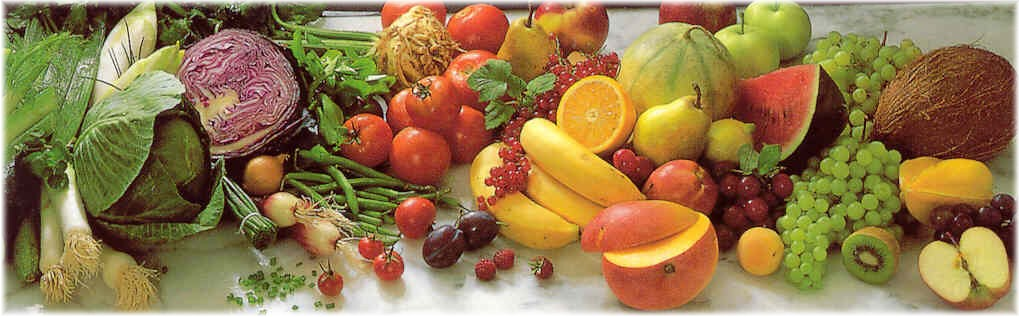 Jídelní lístek 4.1.2021 – 10.1.2021Pondělí 4.1.2021		Polévka: HrstkováVepřové na houbách, houskový knedlíkPikantní vepřový plátek, rýžeÚterý 5.1.2021		Polévka: PórkováPečené kuřecí stehno, bramborČočka na kyselo, vejce, okurkaStředa 6.1.2021		Polévka: Vývar s těstovinouSekaný řízek, bramborová kaše, oblohaBoloňské špagetyČtvrtek 7.1.2021 		Polévka: DrožďováŠpekové knedlíky, zelíPlněné papriky v rajské omáčce, těstovinyPátek 8.1.2021		Polévka: Polévka s masovou rýžíRýžový nákyp s ovocemZnojemská pečeně, houskový knedlíkSobota 9.1.2021		Polévka: Zeleninová s kmínemKarbenátek, brambory, oblohaNeděle 10.1.2021		Polévka: Hovězí s nudlemi1) Vepřový perkelt, houskový knedlík